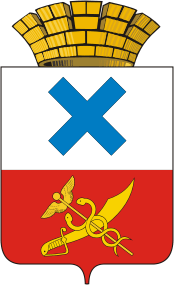 ПОСТАНОВЛЕНИЕадминистрации Муниципального образованиягород Ирбитот  02  апреля  2018 года  №  489 -ПАг. Ирбит  О дополнительных мерах по предупреждению чрезвычайных ситуаций и повышению уровня реагирования на объектах с массовым пребыванием людей на территории Муниципального образования город Ирбит        В целях предупреждения возникновения чрезвычайных ситуаций и происшествий на объектах с массовым пребыванием людей,  обеспечения первичных мер пожарной безопасности в границах Муниципального образования город Ирбит, в соответствии со статьями 25, 26, Федерального закона от 21.12.1994 № 69-ФЗ «О пожарной безопасности», пункта 21        статьи  15 Федерального закона от 06.10.2003  № 131-ФЗ  «Об общих принципах организации местного самоуправления в Российской Федерации», Федеральным законом от 22.07.2008 № 123-ФЗ  «Технический регламент о требованиях пожарной  безопасности», Законом Свердловской области от 15.07.2005 № 82-ОЗ  «Об обеспечении пожарной безопасности на территории Свердловской области», в соответствии с пунктом 8 части 1 статьи 30 Устава Муниципального образования город Ирбит, администрация Муниципального образования город ИрбитПОСТАНОВЛЯЕТ:Утвердить перечень мероприятий для предупреждения  возникновениячрезвычайных ситуаций на объектах с массовым пребыванием людей на территории Муниципального образования город Ирбит (прилагается).Рекомендовать         Межмуниципальному    отделу       Министерствавнутренних дел Российской федерации «Ирбитский», отделу надзорной деятельности и профилактической работы   Муниципального образования город Ирбит, Ирбитского Муниципального образования,   Байкаловского Муниципального района главного Управления  Министерства  Российской Федерации по делам гражданской обороны, чрезвычайным ситуациям и ликвидации   последствий    стихийных    бедствий    по  Свердловской области по согласованию с  Ирбитской   межрайонной прокуратурой  организовать участие во внеплановых проверках  на объектах  с массовым пребыванием людей совместно с  отделом гражданской защиты и мобилизационной работы администрации     Муниципального   образования   город       Ирбит. Рекомендовать    начальнику    отдела    надзорной    деятельности ипрофилактической работы   Муниципального образования  город Ирбит,  Ирбитского  муниципального образования,   Байкаловского муниципального района главного Управления  Министерства  Российской Федерации по делам гражданской обороны, чрезвычайным ситуациям и ликвидации последствий стихийных бедствий  по Свердловской области:-обеспечить контроль за устранением выявленных нарушений требований пожарной безопасности на объектах с массовым пребыванием людей, в том числе объектов торговли;-провести дополнительные инструктажи по мерам пожарной безопасности с обслуживающим персоналом проверяемых объектов;-повторно отработать планы и действия обслуживающего персонала в случае возникновения пожара;-продолжить оказание консультативной и методической помощи собственникам (балансодержателям) объектов в вопросах устранения имеющихся нарушений требований пожарной безопасности;-осуществить мониторинг работоспособности наружного противопожарного водоснабжения объектов;-при проведении мероприятий по надзору (контролю) в обязательном порядке проверять наличие перепланировки и реконструкции объектов;-обеспечить всестороннее информирование населения, в том числе                     с использованием возможностей средств массовой информации.     4.  Муниципальному казённому учреждению  Муниципального образования город Ирбит «Единой дежурно-диспетчерской службы» , отделу гражданской защиты и мобилизационной работы администрации Муниципального образования город Ирбит в целях предупреждения возникновения чрезвычайных ситуаций  и происшествий на объектах с массовым пребыванием людей, в особенности в период каникул школьников, и повышения уровня оперативного реагирования,  а также всестороннего контроля  за ситуацией:     4.1. обеспечить готовность и взаимодействие органов управления и сил городского  звена Свердловской областной подсистемы единой государственной системы предупреждения и ликвидации чрезвычайных ситуаций   к оперативному реагированию на чрезвычайных ситуаций   и иные происшествия на объектах с массовым пребыванием людей;     4.2. проводить с персоналом  оперативной-дежурной смены муниципального казённого учреждения  Муниципального образования город Ирбит «Единая дежурно-диспетчерская служба» ежедневный инструктаж, по действиям при реагировании на угрозы возникновения или возникновение чрезвычайных ситуаций   (происшествий), по организации взаимодействия с привлекаемыми силами и средствами городского звена Свердловской областной подсистемы чрезвычайных ситуаций , в том числе с экстренными оперативными службами, организациями (объектами), при их совместных действиях по предупреждению и ликвидации чрезвычайных ситуаций   (происшествий);      4.3. организовать взаимодействие с органами управления чрезвычайных ситуаций,  Центром управления в кризисных ситуациях главного управления Министерства Российской Федерации по делам гражданской обороны, чрезвычайным ситуациям  и ликвидации последствий стихийных бедствий  по Свердловской области, оперативной-дежурной сменой Государственного казенного учреждения  «Территориальный центр мониторинга и реагирования на чрезвычайные ситуации в Свердловской области»,  и дежурно-диспетчерскими службами экстренных оперативных служб, организациями (объектами) в границах муниципального образования для оперативного реагирования на чрезвычайные ситуации    (происшествия);     4.4. обеспечить ежедневную проверку исправности комплексов средств автоматизации, аппаратуры местной системы оповещения, резервных источников электропитания, телефонной и радиосвязи с дежурно-диспетчерскими службами экстренных оперативных служб, служб жизнеобеспечения муниципального образования и потенциально опасных объектов, оборудования системы-112 к приему и обработке экстренных вызовов, в случае выявления их неисправности принимать незамедлительные меры к восстановлению их работоспособности;     4.5. обеспечить эффективное взаимодействие муниципального казённого учреждения  Муниципального образования город Ирбит «Единая дежурно-диспетчерская служба» с соответствующими силами и службами, ответственными за обеспечение общественной безопасности, правопорядка и безопасности среды обитания;     4.6. обеспечить усиленный контроль за исполнением должностных обязанностей оперативно-дежурными сменами муниципального казённого учреждения  Муниципального образования город Ирбит «Единая дежурно-диспетчерская служба».       5. Рекомендовать      руководителям        (собственникам)        предприятий,организаций и учреждений независимо от форм собственности с массовым пребыванием людей:. организовать    выполнение    комплекса     мероприятий,    изложенныхв перечне мероприятий для предупреждения возникновения чрезвычайных ситуаций на объектах с массовым пребыванием людей на территории Муниципального образования город Ирбит;     5.2. в срок до 27  апреля 2018 года обеспечить предоставление утвержденных копий перечня  мероприятий для предупреждения  возникновения чрезвычайных ситуаций на объектах с массовым пребыванием людей на территории Муниципального образования город Ирбит в администрацию Муниципального образования  город Ирбит по адресу: город Ирбит, улица Революции, 16, кабинет № 18 или на адрес электронной почты ogkh-irbit@mail.ru , телефон для справок: (34355) 6-30-32  (с пометкой  для  Надежды Анатольевны).       6. Начальнику отдела организационной работы и документообеспечения администрации Муниципального образования город Ирбит 
И.В. Панкрашкиной организовать  размещение настоящего постановления на официальном информационном интернет - портале администрации Муниципального образования город Ирбит;      7. Контроль  за  исполнением настоящего постановления возложить 
на заместителя главы администрации Муниципального образования город Ирбит  С.С. Лобанова.Глава Муниципального образования город Ирбит                                                                    Г.А. АгафоновПриложение к постановлению администрации Муниципального образования город Ирбитот«02» апреля 2018 года № 489-ПАПЕРЕЧЕНЬ мероприятий для предупреждения  возникновения чрезвычайных ситуаций на объектах с массовым пребыванием людей на территории Муниципального образования город Ирбит 1. Руководителям предприятий, организаций и учреждений объектов с массовым пребыванием людей расположенных на территории Муниципального образования город Ирбит обеспечить:1.1. Работоспособность систем оповещения людей о пожаре и  иных происшествиях, автоматического пожаротушения; электрооборудования                           и коммуникаций, организовать ежедневную проверку (контроль) их исправности;1.2. Проведение ежедневных инструктажей персонала объекта                                  о требованиях пожарной безопасности, порядке действий при возникновении чрезвычайных ситуаций и происшествий;1.3. Соблюдение требований пожарной безопасности в границах территории объекта, своевременное принятие экстренных мер к случаям (фактам) их нарушения;1.4. Информирование людей о требованиях пожарной безопасности, порядке действий при возникновении чрезвычайных ситуаций  и происшествий в границах территории объекта, в том числе с использованием наглядной печатной продукции (распространение среди посетителей памяток, инструкций и иной продукции противопожарной направленности);1.5. Постоянное взаимодействие с администрацией Муниципального образования город Ирбит, единой дежурно-диспетчерской службой муниципального образования, территориальными органами государственного пожарного надзора  и подразделениями пожарной охраны;1.6.  Проведение ежедневных проверок путей эвакуации людей;1.7. Создание на объекте в необходимом количестве средств  спасения людей с верхних этажей зданий, средств защиты органов дыхания;1.8. Организацию устранения выявленных органами государственного пожарного надзора нарушений требований пожарной безопасности.